T.C.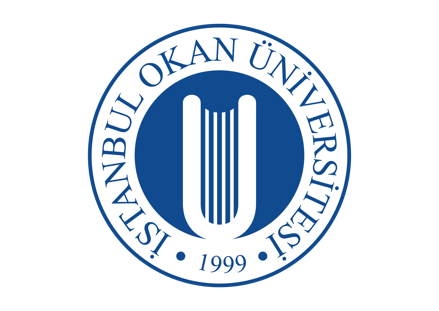 İSTANBUL OKAN ÜNİVERSİTESİDİŞ HEKİMLİĞİ FAKÜLTESİ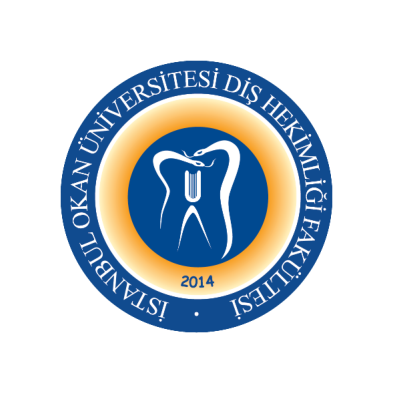 2023-2024 EĞİTİM-ÖĞRETİM YILI  ANABİLİM DALI:ANABİLİM DALI:PEDODONTİ ANABİLİM DALIDERS KODU ve ADI:  DERS KODU ve ADI:  DHF303 PEDODONTİ IProf. Dr. Işın ULUKAPIProf. Dr. Işın ULUKAPI3. SINIF3. SINIFYARIYIL / YILYARIYIL / YILGÜZ-BAHAR YARIYILI (5-6. YARIYIL) DERS GÜNÜ:DERS GÜNÜ:PazartesiDERS SAATİ:DERS SAATİ:09:30-10:20HAFTATARİHDHF303 PEDODONTİ I                                                                                         TEORİK DERS KONU BAŞLIKLARIDERSİ VEREN ÖĞRETİM ÜYESİ1. HAFTA04.09.2023Oryantasyon2. HAFTA11.09.2023Pedodontinin Tanımı ve KapsamıDr. Öğr. Üyesi Müge TOKUÇ3. HAFTA18.09.2023Diş Gelişimi (Online)Dr. Öğr. Üyesi Başak BÖLÜKBAŞI4. HAFTA25.09.2023SürmeDr. Öğr. Üyesi Müge TOKUÇ5. HAFTA02.10.2023Normal Kapanış (Okluzyon) (Online)Dr. Öğr. Üyesi Müge TOKUÇ6. HAFTA09.10.2023Süt Dişleri (Online)Dr. Öğr. Üyesi Merve Nur AYDIN7. HAFTA16.10.2023Çocuk Hastanın Genel ve Baş-Boyun Muayenesi Dr. Öğr. Üyesi Müge BULUT8-9. HAFTA23.10.202303.11.20231. ARA SINAV HAFTASI1. ARA SINAV HAFTASI10. HAFTA06.11.2023Sınav Sorularımın Tartışılması /Çocuk Hastada Ağız İçi MuayeneDr. Öğr. Üyesi Müge BULUT11. HAFTA13.11.2023Çocukta Ağız Sağlığı ve Çürükten Korunmanın Önemi Dr. Öğr. Üyesi Müge BULUT12. HAFTA20.11.2023Çocukta Diş ÇürüğüDr. Öğr. Üyesi Müge BULUT13. HAFTA27.11.2023Çürük Tespiti ve TanıDr. Öğr. Üyesi Müge BULUT14. HAFTA06.12.2023Diş Çürüğünden KorunmaDr. Öğr. Üyesi Müge BULUT15. HAFTA13.12.2023Plak Kontrolü - Diş Çürüğünün Önlenmesinde Beslenme ve Diyetin Önemi (Online)Dr. Öğr. Üyesi Merve Nur AYDIN16. HAFTA20.12.2023Fluorid Preparatların Sistemik ve Yerel Uygulamalarının Tartışılması (Online)Dr. Öğr. Üyesi Merve Nur AYDIN25.12.2023-5.1.20242. ARA SINAV HAFTASI 2. ARA SINAV HAFTASI 8.1-19.1 2024ARA TATİLARA TATİL17. HAFTA22.01.2024Sınav Sorularının Tartışılması /Fissür Örtülmesi (Online)Dr. Öğr. Üyesi Merve Nur AYDIN18. HAFTA29.01.2024Çocukta Psikolojik Gelişim (Online)Dr. Öğr. Üyesi Merve Nur AYDIN19. HAFTA05.02.2024Çocuk Hastada Davranış Yönetimi Teknikleri (Online)Dr. Öğr. Üyesi Merve Nur Aydın20. HAFTA12.02.2024Diş Gelişimini Etkileyen Faktörler - Vitamin ve Hormonlar Dr. Öğr. Üyesi Başak BÖLÜKBAŞI21. HAFTA19.02.2024Diş Gelişim Anomalileri IDr. Öğr. Üyesi Müge TOKUÇ22. HAFTA26.02.2024Diş Gelişim Anomalileri IIDr. Öğr. Üyesi Müge TOKUÇ23. HAFTA04.03.2024Çocuk Diş Hekimliğinde Dental Materyaller IDr. Öğr. Üyesi Başak BÖLÜKBAŞI24-25. HAFTA11.3.202418.3.20243. ARA SINAV HAFTASI3. ARA SINAV HAFTASI26. HAFTA25.03.2024Sınav Sorularımın Tartışılması /Çocuk Diş Hekimliğinde Dental Materyaller IIDr. Öğr. Üyesi Başak BÖLÜKBAŞI27. HAFTA01.04.2024Süt Dişlerinde Diş Çürüğü Tedavileri (Online)Dr. Öğr. Üyesi Merve Nur AYDIN28. HAFTA08.04.2024Genç Sürekli Dişlerde Diş Çürüğü Tedavileri (Online)Dr. Öğr. Üyesi Merve Nur AYDIN29. HAFTA15.04.2024Süt Dişlerinde Endodontik Tedavi PrensipleriDr. Öğr. Üyesi Başak BÖLÜKBAŞI30. HAFTA22.04.2024Genç Sürekli Dişlerde Endodontik Tedavi PrensipleriDr. Öğr. Üyesi Başak BÖLÜKBAŞI31. HAFTA29.04.2024Pedodontide Kullanılan Endodontik Tedavi MateryalleriDr. Öğr. Üyesi Başak BÖLÜKBAŞI32. HAFTA06.05.2024Soru-Cevap TekrarlarProf. Dr. Işın ULUKAPI20.5.2024-2. 6.2024YIL SONU SINAV HAFTASIYIL SONU SINAV HAFTASI10.6.2024-14.6.2024BÜTÜNLEME SINAV HAFTASIBÜTÜNLEME SINAV HAFTASI